Школьная служба примиренияСлужба примирения – является социальной службой, действующей в образовательной организации на основе добровольческих усилий учащихся. ШСП - группа подростков с руководителем взрослым, организационно вписывающаяся в структуру школы, целью работы которой является содействие профилактике правонарушений и социальной реабилитации участников конфликтных и криминальных ситуаций на основе принципов восстановительного подхода.Школьная служба примирения - это:Разрешение конфликтов силами самой школы.Изменение традиций реагирования на конфликтные ситуации.Профилактика школьной дезадаптации.Школьное самоуправление и волонтерское движение подростков школы.Деятельность службы примирения определяется:Положением школьной службы примиренияПриказом «О создании школьной службы примирения»Уставом МБОУ СОШ с. ТербуныКодексом медиатораСлужба примирения включает в себя:учащихся 7-10 классов;руководителя службы: педагогического работника школы по приказу директора школы, обученного проведению примирительных программ;специалистов или педагогов школы, обученных проведению восстановительных программ.Руководитель ШСП организует деятельность службы, проводит работу с педагогическим коллективом, родителями, привлекает учащихся; на этапе становления ШСП и в сложных случаях проводит восстановительные программы; сопровождает учащихся в разрешении конфликтных ситуаций, проводит общий анализ деятельности; организует и проводит поддерживающие мероприятия для участников ШСП.Учащиеся, участники ШСП, проводят программы примирения, анализируют конкретные случаи, отслеживают исполнение договора по программам, привлекают учащихся для данной деятельности.Работа школьной службы примирения выстраивается следующим образом: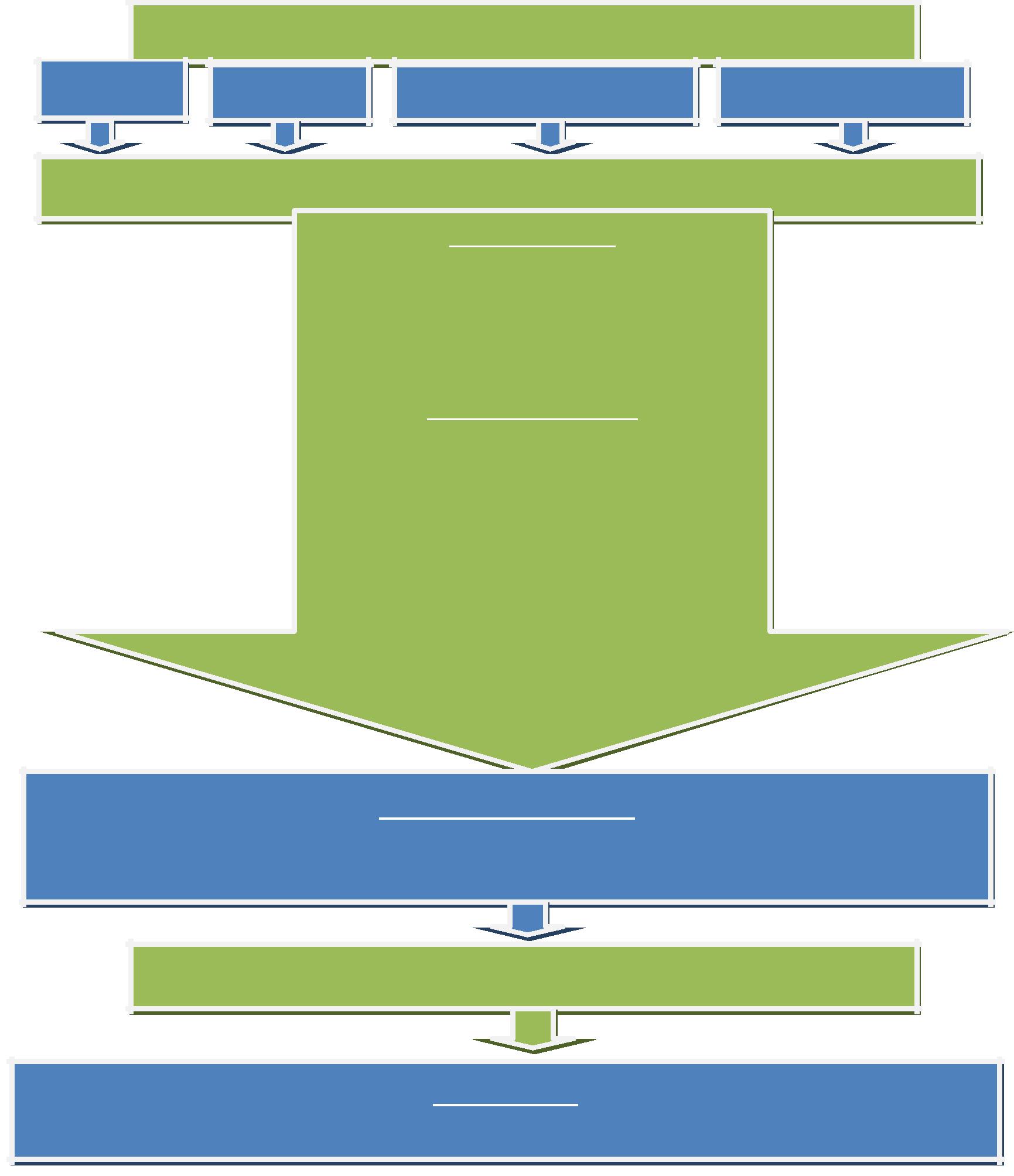 Школьная служба примиренияРуководитель:-анализ информации;- отбор дел;-сопровождение учащихся в разрешении конфликтовВиды конфликтов:- межличностные конфликты;- нецензурные оскорбления;- угрозы;- причинение незначительного материального ущерба;- взаимные обиды;- длительные прогулы в результате конфликта.Актив учащихся:Проведение программ примирения;Информационная деятельность.Участники конфликтовРезультат:Снижение количества конфликтов перешедших в стадию противоправного поведения.Деятельностьслужбы примирения основана на методах восстановительного правосудия и строится на следующих принципах:1.	Принцип добровольности, предполагающий исключительно добровольное участие в программе примирения конфликтующих сторон.Принцип конфиденциальности, предполагающий обязательство службы примирения не разглашать полученные в ходе программ сведения. Исключение составляет информация о возможном нанесении ущерба для жизни, здоровья и безопасности.Принцип нейтральности, запрещающий службе примирения принимать сторону одного из участников конфликта. Нейтральность предполагает, что служба примирения не выясняет вопрос о виновности или невиновности той или иной стороны, а является независимым посредником, помогающим сторонам самостоятельно найти решение.Программа примиренияДанная программа организационно представляет собой добровольную встречу нарушителя (обидчика) и пострадавшего (жертвы). Встреча проходит вприсутствии подготовленного ведущего программы, который организует конструктивный диалог сторон. Допускается присутствие родителей, психологов, социальных педагогов.На примирительной встрече обсуждаются три основных вопроса:«Каковы последствия криминальной или конфликтной ситуации для сторон, и какие чувства они испытывают по поводу случившегося?» Как правило, последствия разрушительны для обеих сторон. И на встрече они (зачастую впервые) начинают видеть друг в друге человека, а не врага. А если стороны признают, что имело место несправедливое и травмирующее событие, то логичен переход ко второму вопросу:2. «Как данная ситуация может быть разрешена?» Существует множество решений: от принесения извинений до возмещения ущерба в денежнойформе, нахождения возможности заработка для возмещения ущерба, самостоятельное исправление причиненного вреда и т.д. Мы считаем, чтосправедливость возникает тогда, когда сами стороны нашли решение, которое их самих полностью устраивает.3. Третий обсуждаемый вопрос: «Как сделать, чтобы это не повторилось?» Рассматриваются глубинные причины поступка нарушителя и необходимость работы с ними, обращение его к психологу, социальному педагогу. С этой целью составляется реабилитационная программа.Результаты проведенной программы при необходимости фиксируются в примирительном договоре и могут быть представлены на педсовете, в комиссии по делам несовершеннолетних (КДН) и суде для учета при принятии решения.Нормативно-правовая база деятельности ШСП - Положение о ШСП- Приказ о создании- Конституция Российской Федерации;- Гражданский кодекс Российской Федерации;- Семейный кодекс Российской Федерации;- Федеральный закон от 24 июля 1998 г. № 124-ФЗ «Об основных гарантиях прав ребенка в Российской Федерации»;- Федеральный закон от 29 декабря 2012 г. № 273-ФЗ «Об образовании в Российской Федерации»;- Конвенция о правах ребенка;- Конвенции о защите прав детей и сотрудничестве, заключенные в г. Г ааге, 1980, 1996, 2007 годов;- ФЗ N 193-ФЗ от 27. 07. 2010 г. «Об альтернативной процедуре урегулирования споров с участием посредника (процедуре медиации)».Документы школьной службы примиренияКодекс Медиатораформа журнала запроса на медиациюформа согласия на участие в ШСПформа договора конфликтующих сторонПоступление информацииПоступление информацииПоступление информацииУчителяУчащиесяОчевидцы конфликтаПочтовый ящик